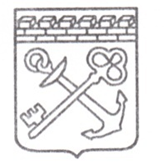 КОМИТЕТ ПО ТОПЛИВНО-ЭНЕРГЕТИЧЕСКОМУ КОМПЛЕКСУЛЕНИНГРАДСКОЙ ОБЛАСТИПРИКАЗ«______»    _______________ 2017 г.                                   N__________О ВНЕСЕНИИ ИЗМЕНЕНИЙ В ПРИКАЗ КОМИТЕТА ПО ТОПЛИВНО-ЭНЕРГЕТИЧЕСКОМУ КОМПЛЕКСУ ЛЕНИНГРАДСКОЙ ОБЛАСТИ ОТ 23.05.2014 ГОДА №7 «ОБ УТВЕРЖДЕНИИ ПОРЯДКА ОТБОРА МУНИЦИПАЛЬНЫХ ОБРАЗОВАНИЙ ЛЕНИНГРАДСКОЙ ОБЛАСТИ ДЛЯ УЧАСТИЯ В РЕАЛИЗАЦИИ МЕРОПРИЯТИЙ ПО УСТАНОВКЕ АВТОМАТИЗИРОВАННЫХ ИНДИВИДУАЛЬНЫХ ТЕПЛОВЫХ ПУНКТОВ С ПОГОДНЫМ И ЧАСОВЫМ РЕГУЛИРОВАНИЕМ В ЖИЛИЩНОМ ФОНДЕ В РАМКАХ ПОДПРОГРАММЫ «ЭНЕРГОСБЕРЕЖЕНИЕ И ПОВЫШЕНИЕ ЭНЕРГЕТИЧЕСКОЙ ЭФФЕКТИВНОСТИ НА ТЕРРИТОРИИ ЛЕНИНГРАДСКОЙ ОБЛАСТИ» ГОСУДАРСТВЕННОЙ ПРОГРАММЫ ЛЕНИНГРАДСКОЙ ОБЛАСТИ «ОБЕСПЕЧЕНИЕ УСТОЙЧИВОГО ФУНКЦИОНИРОВАНИЯ И РАЗВИТИЯ КОММУНАЛЬНОЙ И ИНЖЕНЕРНОЙ ИНФРАСТРУКТУРЫ И ПОВЫШЕНИЕ ЭНЕРГОЭФФЕКТИВНОСТИ В ЛЕНИНГРАДСКОЙ ОБЛАСТИ»В целях проведения отбора муниципальных образований Ленинградской области для участия в реализации мероприятий по установке автоматизированных индивидуальных тепловых пунктов с погодным и часовым регулированием в жилищном фонде в рамках подпрограммы «Энергосбережение и повышение энергетической эффективности на территории Ленинградской области» государственной программы Ленинградской области «Обеспечение устойчивого функционирования и развития коммунальной и инженерной инфраструктуры и повышение энергоэффективности в Ленинградской области» ПРИКАЗЫВАЮ:Внести в приказ комитета по топливно-энергетическому комплексу ленинградской области от 23.05.2014 года №7 «Об утверждении порядка отбора муниципальных образований Ленинградской области для участия в реализации мероприятий по установке автоматизированных индивидуальных тепловых пунктов с погодным и часовым регулированием в жилищном фонде в рамках подпрограммы «Энергосбережение и повышение энергетической эффективности на территории Ленинградской области» государственной программы Ленинградской области «Обеспечение устойчивого функционирования и развития коммунальной и инженерной инфраструктуры и повышение энергоэффективности в Ленинградской области» следующего изменения:- в пункте 4 Приложения к Приказу добавить абзацы следующего содержания: « - заверенная копия схемы теплоснабжения муниципального образования, актуализированная не ранее 2015 года;- заверенная копия утвержденной администрацией муниципального образования Ленинградской области  «дорожной карты» по передаче объектов коммунальной инфраструктуры муниципального образования Ленинградской области в концессию;- заверенная копия заключенного концессионного соглашения в сфере теплоснабжения (при наличии);- сметный расчет на проведение работ по установке АИТП, утвержденный администрацией муниципального образования и согласованный со специализированной организацией, основным видом деятельности которой является экспертиза сметной документации.».- в приложении 4 к Порядку отбора муниципальных образований Ленинградской области для участия в реализации мероприятий по установке автоматизированных индивидуальных тепловых пунктов с погодным и часовым регулированием в жилищном фонде в рамках подпрограммы «Энергосбережение и повышение энергетической эффективности на территории Ленинградской области» государственной программы Ленинградской области «Обеспечение устойчивого функционирования и развития коммунальной и инженерной инфраструктуры и повышение энергоэффективности в Ленинградской области» таблицу дополнить строкой следующего содержания:«      »Контроль за исполнением настоящего приказа оставляю за собой.Председатель Комитета                                                                            А.В. Гаврилов5Наличие заключенного концессионного соглашения в сфере теплоснабженияНаличие заключенного концессионного соглашения в сфере теплоснабжения5Имеется205Отсутствует0